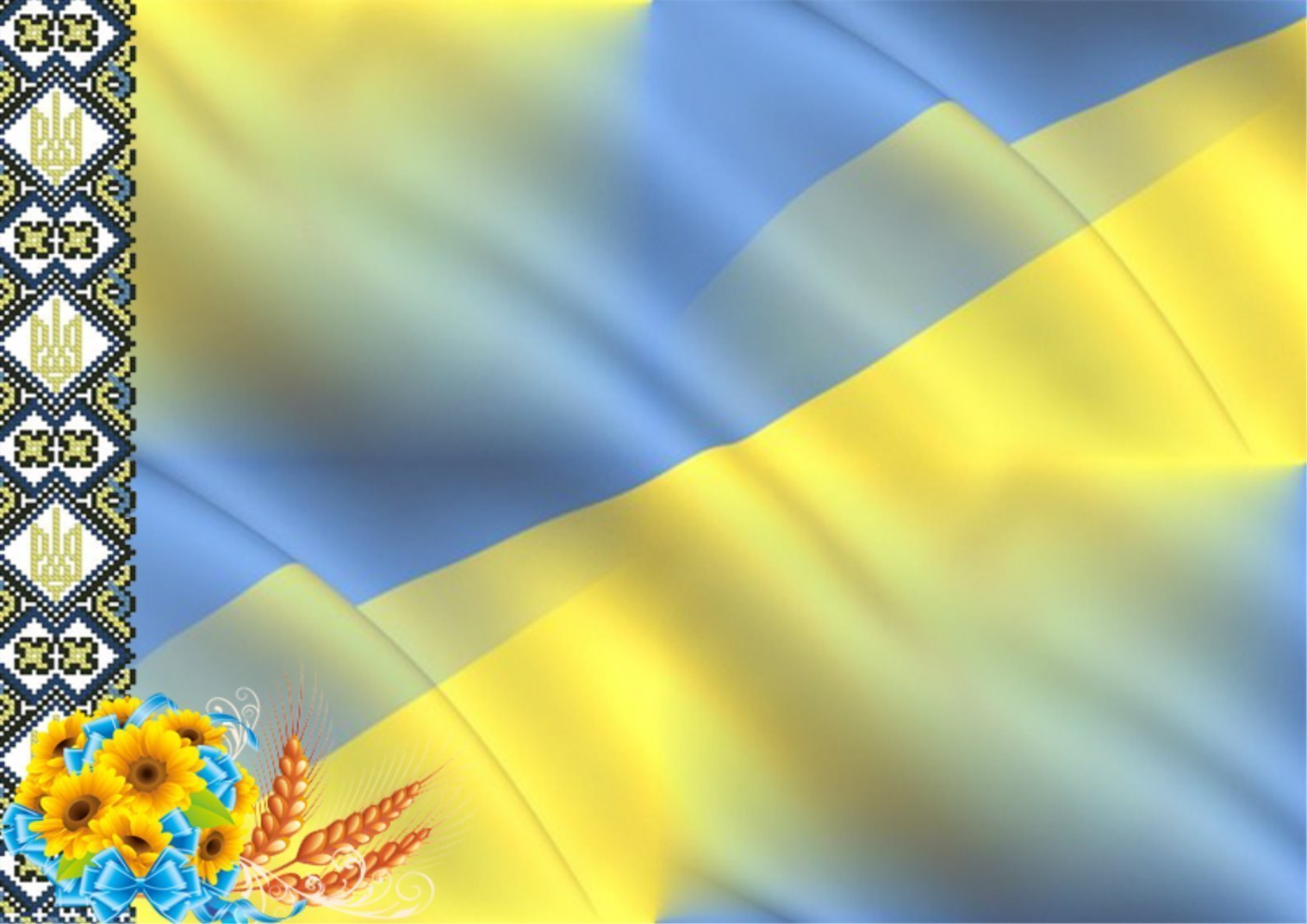 ВЕРЕСЕНЬЖОВТЕНЬЛИСТОПАД  ГРУДЕНЬДата  проведенняЗагальношкільні та відкриті виховні заходиЗаходи з формування цінностей.Класні справиВідповідальнийза проведеннязаходівКлючова компетентністьРобота з батьками та громадськістюСоціально-психологічнийсупровід учнів та їх родинЗаходи з формування здорового способу життя, запобігання травматизму28.08.-01.09Підготовка та проведення Свята Першого дзвоника «Діти незламної української школи» (1-11 кл.)Єдиний Перший урок «Ми -українці: честь і слава незламним!»(1,2, 3, 4, 5, 9, 10, 11 кл.)Квест «Ми – патріоти» (6, 7, 8 кл.)ЗДВРПоліщук Н.В.,педагог-організатор Подворна О.В.,КК 1-11 кл.Обізнаність та  самовираження у сфері культуриУміння вчитися впродовж життяСоціальна та громадянська компетентностіСпілкування державною мовоюКонсультації для батьків першокласників.Консультації для батьків п’ятикласників: «Попередження труднощів в період адаптації дітей при переході із початкової ланки до середньої».Психологічна службаВступний інструктаж з безпеки життєдіяльностіБесіда «Способи евакуації із заваленого сховища»Бесіди з профілактики дитячого травматизму під час перерв та навчальних занятьКК 1-11 кл.04.09-08.09Тиждень фізичної культури та спорту (за окремим планом)Челлендж «#Я_люблю_спорт» (1-4 кл.)Фізкультурний флешмоб «Спортом займатися – здоров’я набиратися» (5-11 кл.)08.09 - Міжнародний день грамотності.Акція «Безпека – наш спосіб життя» (за окремим планом)(04.09-29.09)1.Вибори  органів  учнівського самоврядування  у  класному колективі, розподіл доручень.2.Планування роботи на перший семестр.3.Виховні години про необхідність дотримання учнями Статуту ліцею та внутрішкільного розпорядку.Вчителі фізкультури,педагог-організатор Подворна О.В.,КК 1-11 кл.Вчителі української мови,КК 1-11 кл.ЗДВРПоліщук Н.В.,педагог-організатор Подворна О.В.,соціально-психологічна служба,КК 1-11 кл.Спілкування державною мовоюЕкологічна грамотність і здорове життяОбізнаність та  самовираження у сфері культуриСпілкування державною мовоюОбізнаність та  самовираження у сфері культури.Соціальна та громадянська компетентностіЕкологічна грамотність і здорове життяБатьківські збори.Індивідуальні бесіди з батьками.Діагностика професійної спрямованості учнів 9,11 класів.Діагностика рівня тривожності, агресії з метою профілактики цих проявів.Психологічна службаБесіда «Повітряна тривога. Види сигналів».Бесіди: «Пішохідні переходи», «Профілактика дитячого дорожньо-транспортного травматизму»Бесіди щодо запобігання нещасним випадкам на залізниці «Екстрим ціною життя»КК 1-11 кл.11.09 -15.09Тиждень гарних манер (за окремим планом)Педагог-організатор Подворна О.В., УРЛ, КК 1-11 кл.Обізнаність та  самовираження у сфері культури.Соціальна та громадянська компетентностіЕкологічна грамотність і здорове життяКонсультація-практикум для батьків учнів «Як виховати лідера?»Індивідуальні бесіди з батькамиПсихологічний супровід учнів 1-их та 5-их класів. Психологічна службаБесіда «Правила поведінки під час артобстрілу, мінометного обстрілу чи авіаналіту».Бесіда «Протидія тероризму»Бесіди про поведінку з вибухонебезпечними предметами КК 1-11 кл.Бесіди про небезпеку отруєння грибами, надання першої медичної допомоги при отруєнні Медична сестра18.09 -22.09Тиждень національно-патріотичноговиховання «Ми – єдині, ми – за мир» (за окремим планом)21.09 - Міжнародний день миру.  Круглий стіл з елементами майстер-класу «У моїй Україні ніхто не стріляє…». Виготовлення голубів миру.Загальношкільне свято «Ми прагнемо миру» (7-А клас)22.09 - День  партизанської слави. Інформаційні години: «Минуле у наших серцях» (1-4 кл.), «Сторінками партизанської слави», (5-7 кл.); «У житті є пам’ять, що ніколи не вмирає» ( 8-11 кл.)Педагог-організатор Подворна О.В., УРЛ, КК 1-11 кл.КК 7-А класуВчителі історії, педагог-організатор Подворна О.В., УРЛ, КК 1-11 кл.Спілкування державною мовоюОбізнаність та  самовираження у сфері культуриСоціальна та громадянська компетентностіСоціальна та громадянська компетентностіОбізнаність та  самовираження у сфері культуриІндивідуальні бесіди з батькамиДіагностика раннього виявлення наркотичного узалежнення та соціально-неадекватної поведінки учнів.Психологічна службаБесіда  «Як вберегти себе від травм»Бесіда « Як поводитись під час бойових дій»Бесіда «Профілактика туберкульозу» Бесіда «Все про педикульоз»Медична сестра 25.09-29.0929.09 -  День пам’яті жертв Бабиного Яру30.09 - Всеукраїнський день бібліотек. Літературні читання творів улюблених письменників до Всеукраїнського дня бібліотек «Мандруємо світом літературних героїв» (25-29.09)Святковий концертдо Дня працівників освіти Презентація улюблених книг. Знайомство з читацькими смаками учнів. Знайомство з шкільною бібліотекою (1, 2 кл.), Вчителі історії, педагог-організатор Подворна О.В., УРЛ, КК 1-11 кл.Бібліотекар Чижук Л.Г., КК 1-2 кл.КК 8-х кл.,педагог-організатор Подворна О.В.Обізнаність та  самовираження у сфері культуриУміння вчитися впродовж життяПсихологічний супровід учнів 10-х класів.Психодіагностика творчо обдарованих та здібних учнів.Психологічна службаБесіда «Уникнення ураження мінами і вибухонебезпечними предметами» Бесіди «Хронічні захворювання, їх профілактика»,«Організація раціонального та здорового харчування учнів, профілактика анемії»Медична сестра Впродовж місяцяВійськово-патріотична гра «Джура»: Створення роїв з учнів 4-9-х класів для участі у Всеукраїнській дитячо-юнацькій військово-патріотичній грі «Сокіл» («Джура») (назва рою, гасло, емблема)КК 4-9 кл.,вчителі фізкультуриСпілкування державною мовоюСоціальна та громадянська компетентностіОбізнаність та  самовираження у сфері культури02.10-06.10Акція «Жовте листя» (виготовлення та розповсюдження листівок про шкоду спалювання опалого листя та про користь компостування) (протягом жовтня)Тиждень українського козацтва «Козацькому роду нема переводу» (за окремим планом)Відеовітання  «Захисники країни, спасибі за майбутнє України».Фотовиставка до Дня захисника України «Я пишаюсь Вами, мої рідні» (фото захисників України).Загальношкільне свято «Ми-нащадки козацької слави» (6-ті класи)03.10 - Акція «Переступи поріг з добром» до Міжнародного дня людей похилого віку.04.10 - Всесвітній день захисту тварин. Фотокалейдоскоп «Наші домашні улюбленці!»Зустрічі з військово- службовцями.Педагог-організатор Подворна О.В., УРЛ,вч. біології,КК 1-11 кл.Педагог-організатор Подворна О.В., УРЛ,вч. історії,вч. фізкультури,КК 1-11 кл.КК 6-х кл.Соціально-психологічна служба,педагог-організатор Подворна О.В.,  УРЛ, КК 1-11 кл.Вч. біології,КК 1-11 кл.Екологічна грамотність і здорове життя Обізнаність та  самовираження у сфері культури Соціальна та громадянська компетентностіУміння вчитися впродовж життяСпілкування державною мовоюПсихологічний супровід учнів 10-х класів.Психодіагностика творчо обдарованих та здібних учнів.Психологічна службаБесіда «Комендантська година, правила поведінки».Бесіди з профілактики дитячої наркоманії, токсикоманії, шкідливих звичок, пропаганди активного здорового способу життяКК 1-11-х кл.09.10-13.10Фотовернісаж «Я намалюю світ, в якім живу» до Дня художника.Тиждень боротьби з наркоманією (за окремим планом) Посвята у ліцеїсти учнів 5-их класівВч. обр.мист.Соціально-психологічна служба,педагог-організатор Подворна О.В.,  УРЛ, КК 1-11 кл.КК 5-х кл.ЗДВР  Поліщук Н.В.,педагог-організатор Подворна О.В., УРЛ,вч. музичного мист.Обізнаність та  самовираження у сфері культуриЕкологічна грамотність і здорове життя Соціальна та громадянська компетентностіСпілкування державною мовоюПсиходіагностика творчо обдарованих та здібних учнів.Діагностика особливостей міжособистісних стосунків в учнівських колективах (соціометрія) 5, 10 класів.Психологічна службаБесіди «Причини виникнення пожеж», рольові ігри «Правила поведінки під час пожежі»Бесіда «Уникнення враження мінами та вибухонебезпечними предметами»Бесіда «Протидія тероризму»КК 1-11-х кл.16.10-20.10Тиждень безпеки життєдіяльності(за окремим планом)20.10 Інформаційні хвилинки до Міжнародного дня Організації Об’єднаних НаційЗДВР  Поліщук Н.В., психологічна служба,педагог-організатор Подворна О.В., УРЛ,КК 1-11-х кл.Вч. історіїСоціальна та громадянська компетентностіІнформаційно-цифрова компетентністьОбізнаність та  самовираження у сфері культуриБесіда  «Небезпечне місцезнаходження для дітей – будівельний майданчик» КК 1-11-х кл.23.10-27.10Тиждень ОсеніЗагальношкільний захід «Осінь золотава одягла намисто»(3-ті кл.)Тиждень української писемності та мови:(за окремим планом)«Розмовляй українською! Чуєш?»27.10-День української писемності та мовиЗагальношкільний захід«Я люблю українську» (9-Б клас)Педагог-організатор Подворна О.В., УРЛ,КК 1-11-х кл.КК 3-х кл.Вчителі української мови та літератури, педагог-організатор Подворна О.В., УРЛ,КК 1-11-х кл.КК 9-Б класуОбізнаність та  самовираження у сфері культуриСоціальна та громадянська компетентностіСпілкування державною мовоюОбізнаність та  самовираження у сфері культуриБесіди «Канікули у здоров’ї та з користю»КК 1-11-х кл.Первинний інструктаж з безпеки життєдіяльності під час осінніх канікул.Первинний інструктаж щодо дотримання учнями правил безпечної поведінки на водних об’єктах в осінньо-зимовий періодКК 1-11-х кл.23.10-27.10Військово-патріотична гра «Джура»:участь роїв у фестивалі патріотичної пісні «За Україну, за честь і волю»Педагог-організатор Подворна О.В., вч. музичного мист. Дишпетко Л.Б.,КК 4-9-х кл.Соціальна та громадянська компетентностіСпілкування державною мовоюОбізнаність та  самовираження у сфері культури06.11-10.11Акція до Дня толерантності «Толерантність врятує світ» (01.11-16.11.)Святкова програма «Ліцей має таланти» (відзначення переможців І етапу предметних олімпіад та переможців конкурсів дитячої творчості)Акція «Годівничка для синички» (01.11-30.11)(1-7 кл.)Психологічна служба, педагог-організатор Подворна О.В.,УРЛ,КК 1-11-х кл.ЗДВР  Поліщук Н.В., педагог-організатор Подворна О.В., УРЛ,КК 1-11-х кл.Вч.біології 5-7 кл.,ЗДВР Поліщук Н. В.,педагог-організатор Подворна О.В., УРЛ,КК 1-7-х кл.Інформаційно-цифрова компетентністьОбізнаність та  самовираження у сфері культуриСоціальна та громадянська компетентностіУміння вчитися впродовж життяЕкологічна грамотність і здорове життяБесіда «Правила поведінки під час артобстрілу і бомбардування житлових масивів».Бесіди «Профілактика грипу та його ускладнень»,Медична сестра Проведення бесід щодо дотримання правил особистої гігієни, профілактики зараження гельмінтами.КК 1-11-х кл.13.11-17.11Акція до Дня толерантності «Толерантність врятує світ» (01.11-16.11.)Акція «Скринька довіри»Тиждень превентивного виховання«Ми – за здоровий спосіб життя»(за окремим планом)Загальношкільний захід«Молодь обирає здоров’я» (9-А клас)Психологічна служба, педагог-організатор Подворна О.В.,УРЛ,КК 1-11-х кл.Психологічна служба, мед. сестра, вчителі основ здоров’я,  педагог-організатор Подворна О.В.,УРЛ,КК 1-11-х кл.КК 9-А класуСпілкування державною мовоюСоціальна та громадянська компетентностіІнформаційно-цифрова компетентністьЕкологічна грамотність і здорове життяПроведення бесід «Профілактика дитячого травматизму»,«Безпека на воді і на льоду»,«Культура поведінки в громадському транспорті».КК 1-11-х кл.20.11-24.11Інформаційно-мистецька акція «Революція гідності – еволюція духу» (за окремим планом)Загальношкільний захід «Наш дух не зламати, свободу не вбити» (7-Б клас)Акція «Запали свічку» до Дня пам’яті жертв Голодомору  25.11 (субота):«Голодомор 1938-1939 років – геноцид українського народу» ( 9-11кл.)Історичний кінозал «Жорна голоду» (перегляд документальних фільмів; 8-11 кл.)Інформаційні хвилинки у 5-7 кл. «День пам’яті жертв Голодомору 1938-1939рр.»Вч. історії, педагог-організатор Подворна О.В.,УРЛ, КК 1-11-х кл.КК 7-Б класуВч. історії, педагог-організатор Подворна О.В.,УРЛ, КК 1-11-х кл.Соціальна та громадянська компетентностіІнформаційно-цифрова компетентністьОбізнаність та  самовираження у сфері культуриДіагностування з метою виявлення причин девіантної поведінки дітей.Психологічна службаБесіди « Аварії з виходом в атмосферу сильнодіючих хімічних речовин», «Пожежі й аварії, які супроводжуються пожежами».Бесіда «Протидія тероризму».КК 1-11-х кл.Бесіди «Профілактика захворювань, що передаються статевим шляхом»Медична сестра 27.11-01.12Акція «16 днів проти насильства» (24.11-08.12)(за окремим планом)Андріївські вечорниці «Йдуть на вечорниці хлопці й молодиці»(10-ті кл)Акція «Червона стрічка» до Міжнародного дня боротьби зі СНІДом( 01.12)Психологічна служба,   вч. правознавства, педагог-організатор Подворна О.В.,УРЛ, КК 1-11-х кл.КК 10-х кл., педагог-організатор Подворна О.В., вч. музичного мист.Соціальна та громадянська компетентностіУміння вчитися впродовж життяІнформаційно-цифрова компетентністьБесіда «Уникнення враження мінами і вибухонебезпечними предметами».Бесіда «Пожежна безпека»Бесіди щодо профілактики тютюнопаління в підлітковому середовищі.КК 1-11-х кл.Військово-патріотична гра «Джура»:участь роїв у змаганні «Туристсько-спортивна смуга перешкод»Вчителі фізкультури, КК 4-9 кл.Екологічна грамотність і здорове життя Обізнаність та  самовираження у сфері культури04.12-08.12Тиждень правової освіти(за окремим планом)05.12 - Міжнародний день волонтерів . Інформаційний вісник «Волонтери світу,  єднаймося заради добра»06.12 – День Святителя Миколая Чудотворця«На Святого Миколая в небі іскорка палає»06.12 – День Збройних Сил УкраїниВиставка малюнків «На захист рідної землі» (5-7 кл.)Оформлення класних куточків «Герої нашого часу»07.12- Флешмоб «Хустку одягаю-перемогу  закликаю»Міжнародний марафон «Хустка - оберіг» для ЗСУ» (5-11 кл.)Конкурс на найкреативнішу світлину «Зроби фото з хусткою»Вчитель правознавства,психологічна служба, педагог-організатор Подворна О.В.,УРЛ,КК 1-11-х кл.Педагог-організатор Подворна О.В., УРЛ,КК 1-11-х кл.Вчитель предмету «Захисту України» Гузь В.Д., вч. обр. мист.,педагог-організатор Подворна О.В., УРЛ,КК 1-11-х кл.Педагог-організатор Подворна О.В., УРЛ,КК 1-11-х кл.Уміння вчитися впродовж життяСоціальна та громадянська компетентностіОбізнаність та  самовираження у сфері культуриСпілкування державною мовоюБесіда «Здоровий спосіб  життя»Бесіда « Правила поведінки при виявленні вибухонебезпечних предметів»Бесіди про запобігання травматизму в зимовий період, про правила безпечної поведінки на водоймах взимкуКК 1-11-х кл.11.12-15.1214.12 – день вшанування учасників ліквідації наслідків аварії на Чорнобильській АЕСВч. історії, педагог-організатор Подворна О.В.,УРЛ, КК 1-11-х кл.Соціальна та громадянська компетентностіОбізнаність та  самовираження у сфері культуриСпілкування державною мовоюБесіда «Способи оповіщення в надзвичайних ситуаціях».Бесіда «Дії населення в надзвичайних ситуаціях»Бесіда «Небезпечні знахідки та дії у разі їх виявлення»КК 1-11-х кл.Проведення бесід з профілактики йодного дефіциту серед учнів ліцею.18.12.-22.12Акція «Збережи ялинку»Створення святкових фотозон.Різдвяний вертеп(4-ті класи)Фестиваль колядок та щедрівок «Хай щастить усім нівроку в кожен день нового року»Новорічне привітання від одинадцятикласників.Акція «Різдвяний светрик»Педагог-організатор, УРЛ,КК 1-11-х класівКК 4-х класів,педагог-організатор Подворна О.В., УРЛ,вч. музичного мист.,КК 1-11-х класівПедагог-організатор, УРЛ,КК 1-11-х класівКК 11 класуПедагог-організатор, УРЛ,КК 1-11-х класівЕкологічна грамотність і здорове життя Соціальна та громадянська компетентностіУміння вчитися впродовж життяБесіда «Протидія тероризму»Бесіда «Дитячі інфекційні хвороби  та їх профілактика»КК 1-11-х кл.Первинний інструктаж з безпеки життєдіяльності під час зимових канікул Військово-патріотична гра «Джура»:участь роїв у інтелектуальній грі-вікторині «Відун»Вчителі історії, КК 4-9 кл.Соціальна та громадянська компетентностіОбізнаність та  самовираження у сфері культуриСпілкування державною мовою